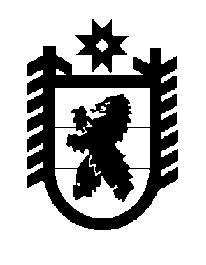 Российская Федерация Республика Карелия    ПРАВИТЕЛЬСТВО РЕСПУБЛИКИ КАРЕЛИЯПОСТАНОВЛЕНИЕот  16 марта 2018 года № 108-Пг. Петрозаводск О внесении изменений в постановление Правительства Республики Карелия от 17 апреля 2014 года № 120-ППравительство Республики Карелия п о с т а н о в л я е т:Внести в постановление Правительства Республики Карелия 
от 17 апреля 2014 года № 120-П «Об установлении арендной платы 
за использование земельных участков, находящихся в собственности Республики Карелия или государственная собственность на которые не разграничена»  (Собрание законодательства Республики Карелия, 2014, № 4, 
ст. 618; № 7, ст. 1305; 2015, № 2, ст. 223; № 9, ст. 1761; № 10, ст. 1979; 2016, 
№ 2, ст. 238; № 7, ст. 1547; № 10, ст. 2141; 2017, № 3, ст. 419) следующие изменения:1) пункт 1 после слов «кадастровой стоимости земельного участка» дополнить словами «, а в случае отсутствия кадастровой стоимости – 
как выраженный в рублях процент рыночной стоимости земельного участка, определяемой в соответствии с законодательством Российской Федерации 
об оценочной деятельности (далее – рыночная стоимость земельного участка),»;2) пункт  2 после слов «кадастровой стоимости земельного участка» дополнить словами «, а в случае отсутствия кадастровой стоимости – 
как выраженный в рублях процент рыночной стоимости земельного участка».          Глава Республики Карелия 					                  А.О. Парфенчиков